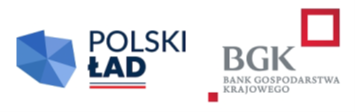 sygn. akt: SGI.271.6.2024	                                                                                            Krzywcza, 02.04.2024r.Do wszystkich wykonawców uczestniczących w postępowaniu prowadzonym w trybie podstawowym z możliwością negocjacji (art. 275 pkt.2 ustawy Pzp.)pn.: „Modernizacja oświetlenia ulicznego w Gminie Krzywcza”       Inwestycja jest dofinansowana z Rządowego Funduszu Polski Ład: Program Inwestycji Strategicznych.(sygn. akt: SGI.271.6.2024 – wg ewidencji zamawiającego)Gmina Krzywcza jako Zamawiający w imieniu, której działa Wacław Pawłowski - Wójt Gminy Krzywcza                           w postępowaniu o udzielenie zamówienia publicznego informuje wszystkich wykonawców postępowania o udzielenie zamówienia klasycznego w sprawie i wg oznaczenia jw. że wpłynęła korespondencja wykonawcy zawierająca prośbę o odpowiedź na zadane pytania.W odpowiedzi na korespondencję zamawiający cytuje poniżej treść pytania i zajmuje stanowisko w dalszej części niniejszego pisma.Pytanie 1. W pkt.3. Zamawiający wymaga aby oprawa była wyposażona w uniwersalny uchwyt do montażu nasłupie lub na wysięgniku o średnicy ϕ 48 - 60mm, oraz zapewniać możliwość regulacji w zakresie od - 90°do + 90° z krokiem 5°. Zwracamy uwagę, że potrzeba zastosowania tak dużej regulacji jest nadmiarowa i wręcz abstrakcyjna. Np. w skrajnym zakresie -90° klosz oprawy świeci bezpośrednio na słup!, Prosimy o dopuszczenie opraw, które są przystosowane do montażu na wysięgniku lub bezpośrednio na słupie i w każdej z tych pozycji zapewniają możliwość regulacji w zakresie -20°- + 20°. Jest to wystarczający zakres, żeby zapewnić horyzontalne położenie oprawy.Odpowiedź: Uwzględniając uwagi zawarte w zapytaniu do przedmiotowego postępowania Zamawiający zmienia zapis punkt 3 specyfikacji opraw, ustalając wymagany zakres regulacji oprawy w przedziale od: -45° do +20°. Program, w ramach którego realizowane jest przedmiotowe postępowanie, zakłada wymianę opraw na istniejących słupach, które w dużej części są słupami należącymi do spółki dystrybucyjnej i nie zostały zaprojektowane w sposób optymalny dla funkcjonowania oświetlenia ulicznego. Na słupach zainstalowane są wysięgniki o dużym kącie nachylenia (45°) a konieczność zachowania bezpiecznych odległości opraw i wysięgników od istniejącej sieci dystrybucyjnej (w szczególności od przewodów nieizolowanych) wymusza w wielu przypadkach nietypowe mocowania wysięgników, a co za tym idzie zastosowanie opraw o kącie nachylenia mieszczącym się w przedziale od -20° do +20° nie zapewni horyzontalnego położenia opraw oświetleniowych.Pytanie 2. W pkt.4. Zamawiający szczegółowo opisuje budowę i konstrukcję oprawy. Konstrukcja tego typu jeststosowana w zasadzie przez jednego producenta. Oprócz wielu wad, które posiada ( np. waga),eliminuje                                           z postępowania większość wiodących producentów opraw oświetleniowych, którzy stosują odmienne rozwiązania                   o równoważnych lub lepszych parametrach i cechach użytkowych. Powyższy zapis naszym zdaniem narusza zasady uczciwej konkurencji poprzez opisanie przedmiotu zamówienia z użyciem parametrów wskazujących na konkretnego producenta i produkt. Pozbawia również Zamawiającego możliwości uzyskania najniższej ceny z powodu wykluczenia wielu wiodących producentów. Może również stanowić podstawę do zaskarżenia wyniku postępowania zakupowego.Wnosimy zatem o wykreślenie tego zapisu.Odpowiedź:  Uwzględniając uwagi zawarte w zapytaniu do przedmiotowego postępowania Zamawiający rezygnuje z zapisów zawartych w punkcie 4 specyfikacji opraw (system serwisowy) i dołącza do niniejszych odpowiedzi aktualnie obowiązujące  Minimalne parametry opraw oświetleniowych oraz aktualnie obowiązujący załącznik nr 1 do SWZ- Formularz Ofertowy. Podstawa prawna korespondencji: art. 284 ust. 2 ustawy z dnia 11.09.2019 r. Prawo zamówień publicznych 
(Dz. U. z 2023 r. poz. 1605 z późn. zm.).                                                                                                                    w imieniu Zamawiającego:                                                                                                                                  z up. Wójta                                                                                                                        mgr inż. Wojciech Sobol                                                                                                                                      Zastępca